СОВЕТ ДЕПУТАТОВ муниципального образования Чёрноотрожский сельсовет Саракташского района оренбургской областиЧЕТВЕРТЫй созывР Е Ш Е Н И Еочередного тридцать седьмого заседания Совета депутатов Чёрноотрожского сельсовета Саракташского района Оренбургской области четвертого созыва15.12.2023                                      с. Черный Отрог                            № 234О внесении изменений в решение Совета депутатов Чёрноотрожского сельсовета Саракташского района Оренбургской области от 20.11.2015                          № 21 «Об утверждении Положения о земельном налоге» В соответствии со статьями 387, 394  Налогового кодекса Российской Федерации, статьей 14  Федерального закона  от 06.10.2003  № 131-ФЗ «Об  общих принципах организации местного самоуправления в Российской Федерации», руководствуясь Уставом муниципального образования Чёрноотрожский сельсовет Саракташского района Оренбургской  областиСовет депутатов Чёрноотрожского сельсовета РЕШИЛ:1. Внести в Положение о земельном налоге, утвержденное решением Совета депутатов Чёрноотрожского сельсовета Саракташского района Оренбургской области от 20.11.2015 № 21 «Об утверждении Положения о земельном налоге» с изменениями  от 24.03.2016 № 44, от 29.03.2017 № 95,  28.11.2017 № 131, 07.09.2018 № 162, 02.07.2019 № 212, 21.11.2019 № 225, 29.09.2021 № 61, 11.11.2022 № 157, 16.02.2023 № 181, 28.09.2023 № 222 следующие изменения: абзац 3 раздела II  изложить в следующей редакции:«- 0,3 процента в отношении земельных участков, занятых жилищным фондом и (или) объектами инженерной инфраструктуры жилищно-коммунального комплекса (за исключением части земельного участка, приходящейся на объект недвижимого имущества, не относящийся к жилищному фонду и (или) к объектам инженерной инфраструктуры жилищно-коммунального комплекса) или приобретенных (предоставленных) для жилищного строительства (за исключением земельных участков, приобретенных (предоставленных) для индивидуального жилищного строительства, используемых в предпринимательской деятельности».2. Настоящее решение подлежит официальному опубликованию в информационном бюллетене «Черноотрожский сельсовет» и размещению на официальном сайте муниципального образования Черноотрожский сельсовет Саракташского района Оренбургской области. 3. Установить, что настоящее решение вступает в силу по истечении одного месяца со дня его официального опубликования в информационном бюллетене «Чёрноотрожский сельсовет» и не ранее 1-го числа очередного налогового периода.4. Контроль за исполнением настоящего решения возложить на постоянную комиссию по бюджетной, налоговой и финансовой политике, собственности и экономическим вопросам, торговле и быту (Макаев И.Р.).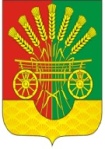 Председатель Совета депутатов сельсоветаПредседатель Совета депутатов сельсоветаПредседатель Совета депутатов сельсоветаГлава муниципального образования___________           Г.Х. Валитов___________           Г.Х. Валитов___________           Г.Х. Валитов_________  О.С. ПонамаренкоРазослано:Разослано: депутатам, постоянной комиссии, прокуратуре района, финансовому отделу администрации Саракташского района, Межрайонной инспекции Федеральной налоговой службы № 7 по Оренбургской области, официальный сайт сельсовета, места для обнародования НПА, в дело депутатам, постоянной комиссии, прокуратуре района, финансовому отделу администрации Саракташского района, Межрайонной инспекции Федеральной налоговой службы № 7 по Оренбургской области, официальный сайт сельсовета, места для обнародования НПА, в дело депутатам, постоянной комиссии, прокуратуре района, финансовому отделу администрации Саракташского района, Межрайонной инспекции Федеральной налоговой службы № 7 по Оренбургской области, официальный сайт сельсовета, места для обнародования НПА, в дело депутатам, постоянной комиссии, прокуратуре района, финансовому отделу администрации Саракташского района, Межрайонной инспекции Федеральной налоговой службы № 7 по Оренбургской области, официальный сайт сельсовета, места для обнародования НПА, в дело